Port of Seattle Seattle Tacoma International AirportCredential Centeridbadgescheduling@portseattle.orgKEY WORK REQUEST FORMIncomplete applications will not be processed	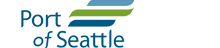 PLEASE PRINT IN INKPort of Seattle ID required to pick up keysRequestor Signature:	Date:  	Keys that require additional approval and corresponding signerPLEASE NOTE: Only one key type per person is allowed for the keys listed above*Only one approver listed needs to sign Key Request, except for telecom rooms—requires two approvals one from ICT and one from Aviation Maintenance*Aviation Maintenance signature required for all Mechanical Rooms*Incomplete Key Requests without the proper approval will NOT be processedTO BE COMPLETED BY AUTHORIZED SIGNERTO BE COMPLETED BY AUTHORIZED SIGNERTO BE COMPLETED BY AUTHORIZED SIGNERTO BE COMPLETED BY AUTHORIZED SIGNERTO BE COMPLETED BY AUTHORIZED SIGNERTO BE COMPLETED BY AUTHORIZED SIGNERTO BE COMPLETED BY AUTHORIZED SIGNERTO BE COMPLETED BY AUTHORIZED SIGNERTO BE COMPLETED BY AUTHORIZED SIGNERTO BE COMPLETED BY AUTHORIZED SIGNERTO BE COMPLETED BY AUTHORIZED SIGNERTO BE COMPLETED BY AUTHORIZED SIGNERTO BE COMPLETED BY AUTHORIZED SIGNERTO BE COMPLETED BY AUTHORIZED SIGNERTO BE COMPLETED BY AUTHORIZED SIGNERTO BE COMPLETED BY AUTHORIZED SIGNERTO BE COMPLETED BY AUTHORIZED SIGNERTO BE COMPLETED BY AUTHORIZED SIGNERTO BE COMPLETED BY AUTHORIZED SIGNERTO BE COMPLETED BY AUTHORIZED SIGNERTO BE COMPLETED BY AUTHORIZED SIGNERTO BE COMPLETED BY AUTHORIZED SIGNERJUSTIFICATION FOR KEY(S) REQUESTED. PLEASE BE SPECIFIC:JUSTIFICATION FOR KEY(S) REQUESTED. PLEASE BE SPECIFIC:JUSTIFICATION FOR KEY(S) REQUESTED. PLEASE BE SPECIFIC:JUSTIFICATION FOR KEY(S) REQUESTED. PLEASE BE SPECIFIC:JUSTIFICATION FOR KEY(S) REQUESTED. PLEASE BE SPECIFIC:JUSTIFICATION FOR KEY(S) REQUESTED. PLEASE BE SPECIFIC:JUSTIFICATION FOR KEY(S) REQUESTED. PLEASE BE SPECIFIC:JUSTIFICATION FOR KEY(S) REQUESTED. PLEASE BE SPECIFIC:JUSTIFICATION FOR KEY(S) REQUESTED. PLEASE BE SPECIFIC:JUSTIFICATION FOR KEY(S) REQUESTED. PLEASE BE SPECIFIC:JUSTIFICATION FOR KEY(S) REQUESTED. PLEASE BE SPECIFIC:JUSTIFICATION FOR KEY(S) REQUESTED. PLEASE BE SPECIFIC:JUSTIFICATION FOR KEY(S) REQUESTED. PLEASE BE SPECIFIC:JUSTIFICATION FOR KEY(S) REQUESTED. PLEASE BE SPECIFIC:JUSTIFICATION FOR KEY(S) REQUESTED. PLEASE BE SPECIFIC:JUSTIFICATION FOR KEY(S) REQUESTED. PLEASE BE SPECIFIC:JUSTIFICATION FOR KEY(S) REQUESTED. PLEASE BE SPECIFIC:JUSTIFICATION FOR KEY(S) REQUESTED. PLEASE BE SPECIFIC:JUSTIFICATION FOR KEY(S) REQUESTED. PLEASE BE SPECIFIC:JUSTIFICATION FOR KEY(S) REQUESTED. PLEASE BE SPECIFIC:JUSTIFICATION FOR KEY(S) REQUESTED. PLEASE BE SPECIFIC:JUSTIFICATION FOR KEY(S) REQUESTED. PLEASE BE SPECIFIC:PROJECT NAME:PROJECT NAME:PROJECT NAME:PROJECT NAME:PROJECT NAME:PROJECT NAME:PROJECT NAME:PROJECT NAME:PROJECT NAME:PROJECT NAME:PROJECT NAME:PROJECT NAME:PROJECT NAME:PROJECT NAME:PROJECT NAME:PROJECT NAME:PROJECT NAME:PROJECT NAME:PROJECT NAME:PROJECT NAME:PROJECT NAME:PROJECT NAME:Authorized By (Please Print)Authorized By (Please Print)Authorized By (Please Print)Authorized By (Please Print)Authorized By (Please Print)Authorized Signature Approval (Signature must be on file with Credential Center)Authorized Signature Approval (Signature must be on file with Credential Center)Authorized Signature Approval (Signature must be on file with Credential Center)Authorized Signature Approval (Signature must be on file with Credential Center)Authorized Signature Approval (Signature must be on file with Credential Center)Authorized Signature Approval (Signature must be on file with Credential Center)Authorized Signature Approval (Signature must be on file with Credential Center)Authorized Signature Approval (Signature must be on file with Credential Center)Phone NumberPhone NumberPhone NumberPhone NumberPhone NumberPhone NumberPhone NumberDateDatePOS Co-signature (if applicable, i.e., Contractor, Consultant)POS Co-signature (if applicable, i.e., Contractor, Consultant)POS Co-signature (if applicable, i.e., Contractor, Consultant)POS Co-signature (if applicable, i.e., Contractor, Consultant)POS Co-signature (if applicable, i.e., Contractor, Consultant)POS Co-signature (if applicable, i.e., Contractor, Consultant)Printed Name of Co-SignerPrinted Name of Co-SignerPrinted Name of Co-SignerPrinted Name of Co-SignerPrinted Name of Co-SignerPhone NumberPhone NumberPhone NumberPhone NumberPhone NumberPhone NumberDateDateDateDateDatePORT OF SEATTLE USE ONLYPORT OF SEATTLE USE ONLYPORT OF SEATTLE USE ONLYPORT OF SEATTLE USE ONLYPORT OF SEATTLE USE ONLYPORT OF SEATTLE USE ONLYPORT OF SEATTLE USE ONLYPORT OF SEATTLE USE ONLYPORT OF SEATTLE USE ONLYPORT OF SEATTLE USE ONLYPORT OF SEATTLE USE ONLYPORT OF SEATTLE USE ONLYPORT OF SEATTLE USE ONLYPORT OF SEATTLE USE ONLYPORT OF SEATTLE USE ONLYPORT OF SEATTLE USE ONLYPORT OF SEATTLE USE ONLYPORT OF SEATTLE USE ONLYPORT OF SEATTLE USE ONLYPORT OF SEATTLE USE ONLYPORT OF SEATTLE USE ONLYPORT OF SEATTLE USE ONLYKey Process Authorized By:Key Process Authorized By:Key Process Authorized By:Key Process Authorized By:Key Process Authorized By:Key Process Authorized By:Key Process Authorized By:Denied By:Denied By:Denied By:Denied By:Denied By:Denied By:Denied By:Date of Authorization:Date of Authorization:Date of Authorization:Date of Authorization:Date of Authorization:Date of Authorization:Date of Authorization:Date of Authorization:Key TypeKey #Key TypeKey #Printed Name of Individual Picking Up KeysPrinted Name of Individual Picking Up KeysPrinted Name of Individual Picking Up KeysPrinted Name of Individual Picking Up KeysPrinted Name of Individual Picking Up KeysPrinted Name of Individual Picking Up KeysSignatureSignatureSignatureSignatureSignatureSignatureSignatureSignatureSignatureSignatureSignatureDatePrinted Name of Individual Picking Up KeysPrinted Name of Individual Picking Up KeysPrinted Name of Individual Picking Up KeysPrinted Name of Individual Picking Up KeysPrinted Name of Individual Picking Up KeysPrinted Name of Individual Picking Up KeysSignatureSignatureSignatureSignatureSignatureSignatureSignatureSignatureSignatureSignatureSignatureDateKey Released ByCredential Center Employee:Key Released ByCredential Center Employee:Key Released ByCredential Center Employee:Key Released ByCredential Center Employee:Key Released ByCredential Center Employee:Key Released ByCredential Center Employee:Key Released ByCredential Center Employee:Key Released ByCredential Center Employee:Key Released ByCredential Center Employee:DATE RECEIVED:DATE RECEIVED:DATE RECEIVED:DATE RECEIVED:DATE RECEIVED:DATE NOTIFED:DATE NOTIFED:DATE NOTIFED:DATE NOTIFED:Key Released ByCredential Center Employee:Key Released ByCredential Center Employee:Key Released ByCredential Center Employee:Key Released ByCredential Center Employee:Key Released ByCredential Center Employee:Key Released ByCredential Center Employee:Key Released ByCredential Center Employee:Key Released ByCredential Center Employee:Key Released ByCredential Center Employee:DATE RECEIVED:DATE RECEIVED:DATE RECEIVED:DATE RECEIVED:DATE RECEIVED:DATE NOTIFED:DATE NOTIFED:DATE NOTIFED:DATE NOTIFED:AVIATION MAINTENANCE USE ONLYAVIATION MAINTENANCE USE ONLYAVIATION MAINTENANCE USE ONLYAVIATION MAINTENANCE USE ONLYAVIATION MAINTENANCE USE ONLYAVIATION MAINTENANCE USE ONLYAVIATION MAINTENANCE USE ONLYAVIATION MAINTENANCE USE ONLYAVIATION MAINTENANCE USE ONLYAVIATION MAINTENANCE USE ONLYAVIATION MAINTENANCE USE ONLYAVIATION MAINTENANCE USE ONLYAVIATION MAINTENANCE USE ONLYAVIATION MAINTENANCE USE ONLYAVIATION MAINTENANCE USE ONLYAVIATION MAINTENANCE USE ONLYAVIATION MAINTENANCE USE ONLYAVIATION MAINTENANCE USE ONLYReceived By:Received By:Received By:Received By:Received By:DateCost Center/Account NumberCost Center/Account NumberCost Center/Account NumberCost Center/Account NumberCost Center/Account NumberCost Center/Account NumberPOS Expense/Tenant ExpensePOS Expense/Tenant ExpensePOS Expense/Tenant ExpensePOS Expense/Tenant ExpensePOS Expense/Tenant ExpensePOS Expense/Tenant ExpenseReceived By:Received By:Received By:Received By:Received By:DateCost Center/Account NumberCost Center/Account NumberCost Center/Account NumberCost Center/Account NumberCost Center/Account NumberCost Center/Account NumberPOS Expense/Tenant ExpensePOS Expense/Tenant ExpensePOS Expense/Tenant ExpensePOS Expense/Tenant ExpensePOS Expense/Tenant ExpensePOS Expense/Tenant ExpenseCraft NumberCraft NumberCraft NumberCraft NumberTotal KeysEstimated HoursMaterial CostsMaterial CostsTotal CostsTotal CostsTotal CostsDate CompletedDate CompletedDate CompletedDate CompletedInsert Intellikey in Lock By:Insert Intellikey in Lock By:Insert Intellikey in Lock By:Craft NumberCraft NumberCraft NumberCraft NumberTotal KeysEstimated HoursMaterial CostsMaterial CostsTotal CostsTotal CostsTotal CostsDate CompletedDate CompletedDate CompletedDate CompletedInsert Intellikey in Lock By:Insert Intellikey in Lock By:Insert Intellikey in Lock By:Key TypeList of Approved SignersContact Department3-19: OE Padlock – Not used muchStuart Mathews, Erik Knowles, Ryan Pazaruski, Dan HytryAviation Maintenance3-11, 4-11: ET | Electrical Rooms and CabinetsGary Richer, Darin BenofskyAviation Maintenance4-1: Vacant Space Lockout KeyJames Jennings, Jess QunellAviation Business Development4-25: OE PadlockStuart Mathews, Erik Knowles, Ryan Pazaruski, Dan HytryAviation Maintenance4-27: OE Mechanical RoomsStuart Mathews, Erik Knowles, Ryan Pazaruski, Dan HytryAviation Maintenance4-59: Comm Room/CabinetsClarence Jaquez, Gary RicherInformation Technology and Aviation Maintenance4-90: OE PadlockStuart Mathews, Erik Knowles, Ryan Pazaruski, Dan HytryAviation MaintenanceAP-2: AVM Padlocks and GatesStuart Mathews, Gary Richer, Luisa Bangs, Erik KnowlesAviation MaintenanceAP-4: Contractor Construction Key for Temporary Doors and PadlocksAny Maintenance or Engineering Authorized SignerEngineering or Aviation MaintenanceH-2: Mechanical RoomsStuart Mathews, Erik Knowles, Ryan Pazaruski, Dan HytryAviation MaintenanceH-20: Electrical Room.  Operated by H5Gary Richer, Darin BenofskyAviation MaintenanceH-22: High Voltage RoomsGary Richer, Darin BenofskyAviation MaintenanceH-3: Elevator Mechanical RoomStuart Mathews, Ryan Pazaruski, Erik Knowles, Dan HytryAviation MaintenanceH-4: ABM Janitor Closet KeyMichele Fideler Airport Office Building—FacilitiesH-5: Electrical Room KeyGary Richer, Darin BenofskyAviation MaintenanceH-9: Comm/Cibbs RoomsGary Richer, Wendell Umetsu, Babu Parayil, Matt Breed, Clarence Jacquez Aviation MaintenanceR: AVM Master Key. Added to 80% of the doors at STIAStuart Mathews Gary Richer, Luisa Bangs, Christian Samlaska, Erik KnowlesAviation Maintenance, Aviation SecurityNon Security INTELLIKEY*Maintenance Managers/Sponsor Dept – by locationTenant/Vendor KeysShould be signed by appropriate Contract Administrator